Requested date:                                                                                Your information Name applicant:	Address:Town/City/ Zip code:Country:E-mail address Applicant:Phone Number Applicant:Known Information about the subject-matter or person;Familial relationship between the applicant and the person concerned of the 18th sqn or interested party concerned:Date of birth of the person concerned:Place of birth of the person concerned:Occupation / position of the person involved: Period in service at 18th sqn NEI:Additional information already known from the data subject of person:What is the question?:Briefly and succinctly describe your question.Purpose of the questionWhat will you do with the answer to the question?Our informationContact personEmail address.You can email the completed application form to our email address: 18sqnei@gmail.com. Stating the name or subject of your question. We will then notify you within 4 to 6 weeks.Are you already a donor of the Children&#39;s Foundation of the 18th sqn NEI? Would you like to subscribe to our Newsletter? 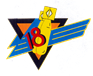 Stichting Kinderen van het 18e sqn NEI18sqnei@gmail.comhttps://www.kinderenvan18sqn.com/The NetherlandsKvK.nr: 68770162IBAN: NL74 RABO 0319 4833 55Application form for asking questions or obtaining information about the 18th sqn in general and in particular to persons who have served with the 18th sqn NEI.18sqnei@gmail.com